BERITA ACARAPada hari ini Senin, 16 Januari 2023, telah diselenggarakan ujian sidang skripsi terhadap Peserta didik Program Studi Pendidikan Dokter Fakultas Kedokteran dan Kesehatan Universitas Muhammadiyah Jakarta, atas nama :Nama			:   Febrina Indra ArdaniNo. Pokok		:   2019730032Judul Skripsi	: Hubungan Karakteristik dan Pengetahuan Ibu terhadap Perilaku Pemberantasan Sarang Nyamuk Penyebab Demam Berdarah Dengue (DBD) di Wilayah Kerja Puskesmas Pancoran Mas Kota Depok Tahun 2023Berdasarkan keputusan moderator/Ketua Penguji dan penguji yang terdiri dari :Moderator		:  dr. Rayhana, M. BiomedAnggota 		:  Penguji 1 (Materi) Dr. dr. Farsida, MPH			   Penguji 2 (Metlit)  dr. Mieke Marindawati, Sp.PAPeserta di atas dinyatakan : (pilih salah satu pernyataan di bawah ini)1.	tidak lulus2.	lulus tanpa perbaikan3.	lulus dengan perbaikan sebagai berikut :……………………. ...sesuai masukan dan saran dari penguji ………………….…………….………………………………………………………………………………………………….1. dr. Rayhana, M. Biomed						Rayhana2. Dr. dr. Farsida, MPH						Farsida3  dr. Mieke Marindawati, Sp.PA					Mieke MarindawatiJakarta,         Januari 2023                 	                       Moderator/Ketua Penguji,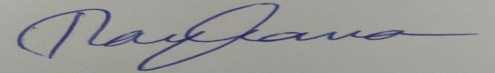                         	   				       dr. Rayhana, M. BiomedFORMULIR PENILAIAN UJIAN SKRIPSINama			:   Febrina Indra ArdaniNo. Pokok		:   2019730032Judul Skripsi	: Hubungan Karakteristik dan Pengetahuan Ibu terhadap Perilaku Pemberantasan Sarang Nyamuk Penyebab Demam Berdarah Dengue (DBD) di Wilayah Kerja Puskesmas Pancoran Mas Kota Depok Tahun 2023   Catatan : Rentang  nilai 0-100                                                 Penguji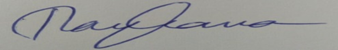                                                                                      ( dr. Rayhana, M. Biomed)NILAI UJIAN SKRIPSINama			:   Febrina Indra ArdaniNo. Pokok		:   2019730032Judul Skripsi	: Hubungan Karakteristik dan Pengetahuan Ibu terhadap Perilaku Pemberantasan Sarang Nyamuk Penyebab Demam Berdarah Dengue (DBD) di Wilayah Kerja Puskesmas Pancoran Mas Kota Depok Tahun 2022   							     TotalNilai Akhir =                                 =   86,7*							 Penguji  							                     Moderator Ketua penguji    Catatan :      *  ditulis dengan angka 				  dr. Rayhana, M. Biomed                        **  ditulis dengan hurufAspek yang dinilaiNilai*BobotNilai x BobotPenyajian Lisan.Penggunaan WaktuKejelasan PenyajianEfektifitas, Pemakaian AVASistematika PenulisanSesuai Kaidah IlmiahKetepatan Penggunaan BahasaSusunan BahasaIsi TulisanLatar BelakangTujuanKerangka TeoriKerangka KonsepDefinisi Operasional ( DO )Desain PenelitianMetode Pengambilan DataAnalisis DataPembahasanKesimpulanSaranOriginalitas RelevansiKeterkinianTanya Jawab & atau unjuk kerja :Kejelasan mengemukakan isi skripsiPenguasaan materiKetepatan menjawab pertanyaanTOTALTOTALTOTAL90Moderator /PengujiNilaidr. Rayhana, M. BiomedDr. dr. Farsida, MPHdr. Mieke Marindawati, Sp.PA908585	TOTAL260Rentang Nilai   Rentang Nilai      85,00 - 100A      60,00 - 64,99      C+80,00 - 84,99A-55,00 - 59,99      C75,00 - 79,99B+50,00 - 54,99C-70,00 - 74,99B45,00 - 49,99D65,00 - 69,99B-0 - 44,99E